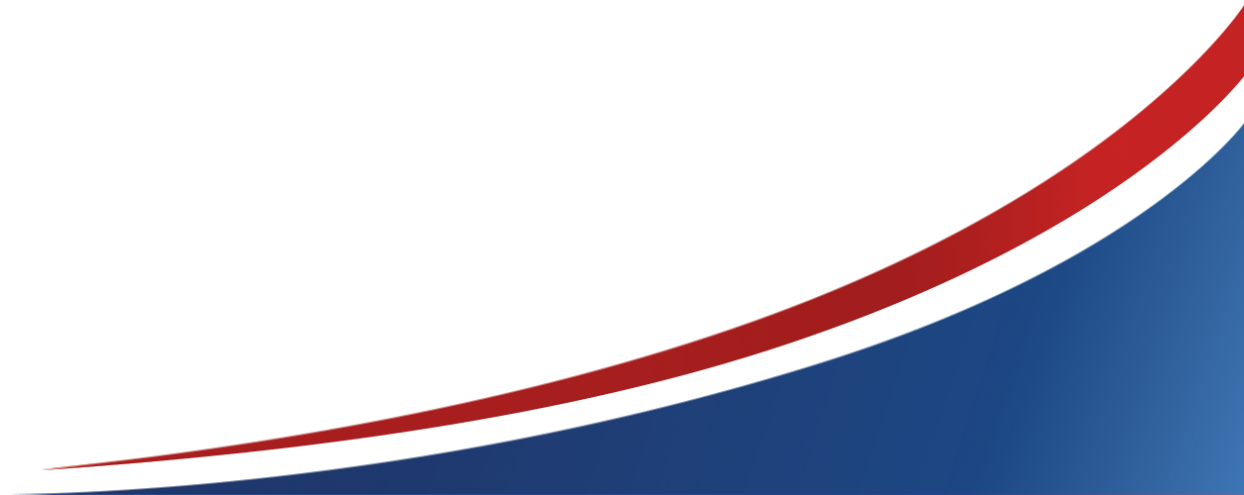 Introduction Most communities understand the importance of providing a more coordinated set of talent development solutions for their business. Yet so many still struggle with effectively integrating business services across workforce, education, and economic development. As a result, we’re still approaching businesses and their talent needs in silos and only reaching a small share of them. This tool challenges states and local areas to ask themselves: Can we be more responsive to businesses as a collective unit and how can we change what we do to make it happen? The self-assessment is made up of a number of indicators that, together, begin to demonstrate what a “high-performing” integrated business services system may look like. Most importantly, this tool is designed as a framework to focus the conversation that states and local areas should be having as they address this challenge. Directions: Work as a team to complete the self-assessment. For each of the factors in the sections that follow, select a rating from 1-5 that reflects your/your team’s perspective on where your region stands. Each team member may choose to complete the assessment individually and then convene to compare answers. Or, you may decide to complete it as a team together. Leave plenty of time to engage in an honest discussion about each indicator (bulleted statements on the left), and to provide thoughtful strategies for addressing challenges (the box on the right to write your notes). NOTE: if you are representing a state you might decide to take this assessment from the perspective of: are you providing the support/guidance needed for your local and regional areas to succeed in the following indicators.Integrated
Business 
Services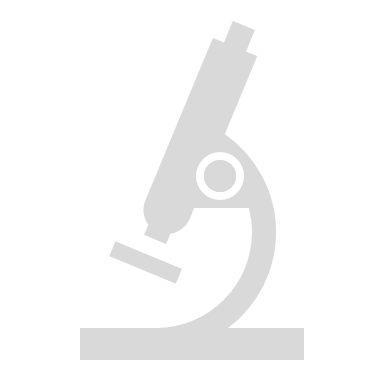 Self-AssessmentDescription: a self-assessment to help states and regions drill down deep into how integrated and effective their business services are currently, and where enhancements can be made. Vision Notes & Overall Rating (see key below)A state/regional vision exists for coordinated and aligned business engagement/servicesThe vision is inclusive of all partners that play a role in the regional talent pipeline from economic development, education, and workforce development. This includes core and key system partners from vocational rehabilitation and adult education to veteran’s services and TANF.The notion of shared business client ownership and accountability is institutionalized across agencies/programs. Key to this: partners buy into the notion that working collectively expands the breadth of services offered to business which is a positive for all①  ②  ③  ④  ⑤      Where/How could this be strengthened?  Rate:										 Explain here: Demand Planning Notes & Overall Rating (see key below)We have access to quality regionalized labor market information (LMI)All of our key business reps have a clear understanding of the region’s overall business and economic climate, including key industries, business lifecycles, workforce trends and needsPartners use shared LMI data as they approach and work with business—there is consensus among partners on key target industries, critical occupations, etc.Business intelligence—or tracking business engagement activity—is managed across key partners through a Customer Relationship Management (or related) system. Partners have access to this information and know how to use it (including understanding confidentiality responsibilities)Business outreach representatives (across partners) share intelligence and coordinate and strategize follow-up. May include an organized business services team comprised of knowledgeable partners with ability to connect businesses to a full range of partner services ①  ②  ③  ④  ⑤      Where/How could this be strengthened?  Rate:										 Explain here: Engaging with Businesses & Delivering Solutions Notes & Overall Rating (see key below)Roles and responsibilities, as it relates to business engagement and follow up, are understood and embraced by all partners. Coordination planning across partners occurs regularly.Our business outreach reps have the skills in building meaningful partnerships with businesses, both individually and in the context of multi-business industry partnerships. Includes ability to work with businesses to effectively validate and dig deep on talent needsOutreach representatives are adept at collecting key business needs/information when meeting with business, maximizing their contact and providing partners with referrals for the sake of all-encompassing solutions. Because we do this, it minimizes touchpoints with business limiting their “visit fatigue”We have an understanding, from working with key businesses, the natural progression/mobility of workers in all targeted industries/occupations (i.e. career ladders/lattices)We have trust with businesses and key target industries—and an understanding of how to leverage resources—to build innovative business-focused programs/services including: work-based learning, apprenticeships, and other recruitment, hiring, training, and transition services.Our coordinated business services represent “the whole” when in front of business. Follow up regularly includes bringing in the partner/resources to address the solution.①  ②  ③  ④  ⑤      Where/How could this be strengthened?  Rate:										 Explain here: Outreach & Communication Notes & Overall Rating (see key below)There is an adopted shared message for communicating to the business community the vision and strengths of the state’s/region’s integrated business services system Services being presented to businesses—from across partners—are not siloed or menu-driven, but focus on delivering solutions to expressed business needsMessaging centers around concepts important to businesses including how these services will impact profitability and productivityThere is a consolidated brand and it is embraced by all partners serving businesses①  ②  ③  ④  ⑤      Where/How could this be strengthened?  Rate:										 Explain here: Sustainability & Continuous Improvement Notes & Overall Rating (see key below)Coordinated cross-partnership measures (i.e. quantifiable goals that likely go beyond WIOA measures) have been developed around engaging and serving businessesA regional structure is in place (e.g. cross-partner committees, dedicated teams) to guide, implement and sustain this work An effective staffing structure exists to support both industry sector partnerships (i.e. regional industry-wide business engagement) and the day-to-day business outreach operations. For some this may mean the use of ‘industry navigators’ to support industry-wide workCross-agency training is in place to ensure all partners are aware of the solutions inherent in this type of approachLeadership buy-in exists across partnerships for demand-driven, coordinated services and shared performance goals & outcomes①  ②  ③  ④  ⑤      Where/How could this be strengthened?  Rate:										 Explain here: